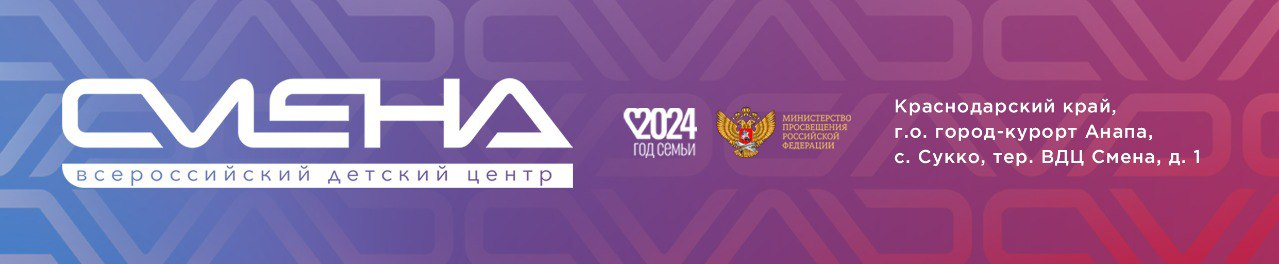 ПРЕСС-РЕЛИЗ11.03.2024Смена «Деловые люди» Движения Первых объединила юных лидеров из 67 регионов РоссииВо Всероссийском детском центре «Смена» стартовала тематическая смена «Деловые люди», организатором которой является Движение Первых. 400 активистов из 67 регионов России собрались у берега Черного моря, чтобы узнать о возможностях участия в Советах Первых и попробовать свои силы в профориентационных проектах в социальной или предпринимательской деятельности.С 6 по 19 марта лидеры Движения Первых по направлению «Труд, профессия и свое дело» в возрасте от 14 до 17 лет посетят развивающие сессии и мастер-классы, профориентационные семинары, творческие и спортивные активности.«В «Смене» собрались 400 юных участников Движения с горящими глазами и неравнодушными сердцами, готовых менять этот мир и делать нашу страну лучше. Деловые люди – это про каждого из нас, добросовестно служащих Родине на своем месте. Предпринимательство, общественная деятельность или что-то из многообразия профильных профессий – где бы ты ни был, важно оставаться человеком, думающим о результатах своей деятельности для страны, комфорте и благополучии окружающих. Деловые – значит, предпринимающие и никогда не сдающиеся. Ведь каждый человек приходит в этот мир, чтобы сделать его лучше», – отметила заместитель руководителя департамента по организации отдыха Движения Первых Виктория Шмелева.Смена «Деловые люди» началась с яркой церемонии открытия и  специального командного тренинга, который помог участникам сплотиться для эффективной работы. Общая программа состоит из нескольких модулей. Первый из них – «Я могу» – поможет ребятам узнать о механизме участия в грантовых конкурсах: от постановки цели проекта до сдачи отчетности. Участники освоят навыки деятельности, сопутствующей проекту: маркетинга, SMM и скрайбинга.Модуль «Команда мастеров» будет состоять из серии мастер-классов по социально значимой деятельности, предпринимательству и рабочим профессиям. Встречи проведут представители Попечительского совета Движения Первых, среди которых «Газпромбанк», «Российские железные дороги», «ОПОРА РОССИИ», «Северсталь», «Роскосмос», а также партнеры Движения Первых: «Р-Фарм», Федерация дзюдо России, Российская академия образования, Всероссийский студенческий корпус спасателей и Министерство внутренних дел РФ. «Встречи с наставниками помогут ребятам не только определиться с профессией, но и обрести мотивацию для участия в грантовых конкурсах и реализовать первый бизнес-стартап. Уверен, что знания, полученные на программе «Деловые люди», вдохновят сменовцев стать инициаторами позитивных изменений в жизни родного региона и внести вклад в формирование технологического суверенитета страны», – отметил директор ВДЦ «Смена» Игорь Журавлев. Участников смены ждут «Классные встречи» с успешными представителями профессий и экспертами в области профориентации. С молодежью приедут пообщаться начальник центра оценки мониторинга персонала и молодежной политики ОАО «Российские железные дороги» Екатерина Золотова; российский и белорусский дзюдоист, заслуженный мастер спорта Республики Беларусь, бронзовый призер Олимпиады в Сиднее (2000 год), чемпион Европы 2002 года, многократный  чемпион и призер кубков мира Анатолий Ларюков; старший менеджер по персоналу ПАО «Северсталь» Наталия Гнутова; командир воздушного судна 2-го Архангельского авиаотряда Валерия Минина. Ребята примут участие в акции «Доброе дело Первых», вечере актива «Вместе с Первыми», большой деловой игре живого действия «Первый шаг». Кульминацией программы станет бизнес-форум, на котором Первые разберут кейсы успешной реализации детских инициатив и стартапов в общественно полезной деятельности.«Я приехала на смену «Деловые люди», чтобы прокачать организаторские способности и реализовать проект в своем регионе. Скорее всего, это будет молодежный форум Первых или бесплатное репетиторство в школе. Уверена, что у меня все получится, ведь программы Движения Первых – это всегда новые возможности и навыки, которые помогают развиваться и становиться лучше», – рассказала Полина Логинова из Пензенской области.По итогам смены будут награждены самые активные участники и определен самый успешный отряд.  Образовательную программу «Деловые люди» реализует в ВДЦ «Смена» Общероссийское общественно-государственное движение детей и молодежи «Движение Первых» при поддержке Министерства просвещения России.ФГБОУ ВДЦ «Смена» – круглогодичный детский центр, расположенный в с. Сукко Анапского района Краснодарского края. Он включает в себя пять детских образовательных лагерей («Лидер», «Профи», «Арт», «Профессиум», «Наставник»), на базе которых реализуется более 80 образовательных программ. В течение года в Центре проходит 16 смен, их участниками становятся свыше 16 000 ребят из всех регионов России. Профориентация, развитие soft skills, «умный отдых» детей, формирование успешной жизненной навигации – основные направления работы «Смены». С 2017 года здесь действует единственный в стране Всероссийский учебно-тренировочный центр профессионального мастерства и популяризации рабочих профессий, созданный по поручению президента РФ. Учредителями ВДЦ «Смена» являются правительство РФ, Министерство просвещения РФ. Дополнительную информацию можно получить в пресс-службе ВДЦ «Смена»: +7 (86133) 93-520 (доб. 246), press@smena.org. Официальный сайт: смена.дети